Leadership Lexington YearbookFormat: 8.5’’ x 11’’ (16 pages)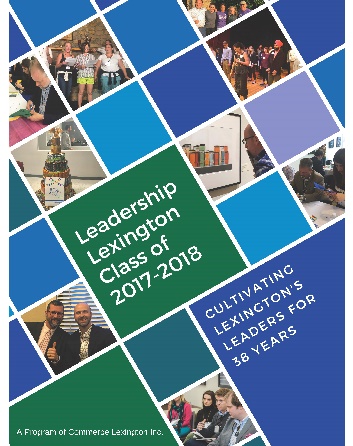 Sponsors of this publication will get in the door with key leaders of the Bluegrass, many of whom make the decisions about where to purchase products/services and where to market their own business or organization. These books are presented to the Leadership Lexington class during Graduation Ceremonies at the end of each year’s program. Since 1979, over 1,500 community leaders have participated in the program.  Projected Date:  June 2020Frequency:  AnnualProjected Circulation:  100, Distributed to Leadership Lexington graduates, as well as past class members, steering committee members, and potential applicantsMedium:  PrintedContact:  Mark Turner, 859-226-1606, mturner@commercelexington.comDescriptionPriceAd SizeGold Sponsor: Includes logo on front cover and banner on back cover$7507’’ x 3’’ BannerSilver Sponsor:  Includes logo on front cover and banner on back cover$5005’’ x 2.5’’ BannerBronze Sponsor:  Includes logo on front cover and banner on back cover$2753.5’’ x 2’’ Banner